Муниципальное бюджетное дошкольное образовательное учреждение детский сад № 18 «Солнышко»Конспект интегрированного НОД по рисованию и художественно-эстетическому труду в старшей группе на тему:« Чудесные цветы – небывалой красоты»                                                                     Автор:  воспитатель Соколова А. С.г. Приморско – Ахтарск2016 год.Задачи:Обучающие: знакомить  детей с нетрадиционными способами рисования. Показать приемы создания фона для рисунка с помощью пены для бритья и  способами  нанесения его штампом из пластилина. Развивать умение ориентироваться на листе бумаги, составляя композицию свободно располагая ее на листе.Развивающие: Развивать эстетическое восприятие цветущего луга, клумбы, умение передавать красоту цветов; мелкую моторику посредством рисования в нетрадиционной технике; чувство цвета.Воспитывающие: Воспитывать любовь к природе, доброжелательное отношение детей друг другу в процессе рисования, воспитывать аккуратность, трудолюбие, самостоятельность. Воспитывать интерес к сотворчеству.Методы и приемы используемые в НОД.- Наглядные методы: наблюдение (предварительная работа: наблюдение за цветущей клумбой, лугом утром, в дневное время, вечером на прогулке), рассматривание фотографий, предметных картинок с изображением различных цветов.-Наглядные приемы: показ готового рисунка ( образец выполненный в нетрадиционной технике), показ действий (порядок выполнения рисунка)- Словесные приемы: указания, наводящие вопросы, повторение, использование художественного слова.Структура НОД Беседа о лете, о цветущих лугах и клумбах.Мотивация детей на предстоящую деятельность через решение проблемной ситуации.Объяснение выполнения техники способа действий и выполнение задания.ФизкультминуткаПодведение итоговВыставка работ.  Материал: Листы А 4 белого цвета по количеству детей, краски, пластилин, подносы с пеной для бритья, ватные палочки, стеки для пластилина, салфетки.Ход   НОДВоспитатель: Сегодня в наш детский сад пришло загадочное письмо, посмотрите какое оно необычное и яркое. Хотите узнать, кто его прислал и что там написано? (ответы детей). Ну, слушайте:«Дорогие ребята! Пишут вам жители цветочного города - малыши и малышки. В нашей сказочной, цветочной стране  беда!  Злой волшебник  заколдовал наш город  и его залило дождями. Мы знаем, что вы отличные фантазеры и все находчивые ребята. Помогите нам, пожалуйста! Высылаем вам все,  что осталось у нас в мастерской после потопа. Надеемся, что вам это поможет»Воспитатель: Ой-ой-ой, какая же беда случилась!  Ребята, как же нам помочь? Предлагаю посмотреть, что же прислали нам жители цветочного города? (Дети рассматривают предметы в коробке и предлагают варианты. Воспитатель подводит к тому, что используя эти предметы можно нарисовать красивые букеты).Воспитатель: Ребята, а хотите я вас познакомлю,  как можно нарисовать красивые цветы, с помощью пены, пластилина  и красок. (Ответы детей)  Подходите ко мне поближе, смотрите внимательно! Начнем волшебство!Техника рисованияРисование на пене для бритья.Итак, наносим пену на поднос. Пена для бритья очень удобная поверхность для рисования. Краску на ней можно растягивать и закручивать красивыми завитками и другими узорами.    Бумагу с такими узорами мы будем использовать для фона нашего рисунка, зеленый луг прекрасное начало.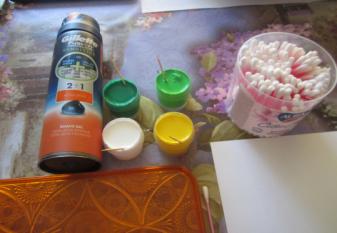  Мы использовали папин гель для бритья, это вдвойне интереснее, т. к. гель на глазах в реакции с воздухом постепенно преобразуется в пену, так сказать небольшой фокус), разравняем линейкой, или с помощью полоски картона.Теперь, помощью ватной палочки капайте краской разного оттенка зеленого и немного желтого для создания зелени. Затем зубочисткой, или ватной палочкой водим по поверхности .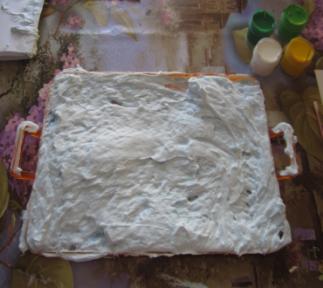 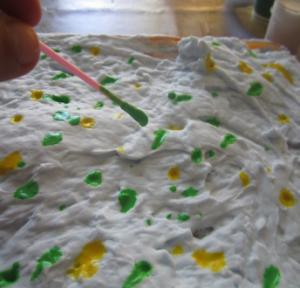 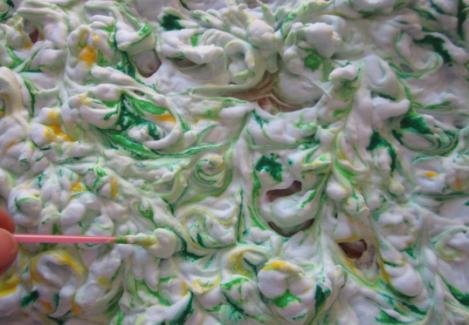 Затем, берем альбомный лист и аккуратно прикладываем его  на узор. Лист очищаем от пены с помощью полоски картона и фон готов!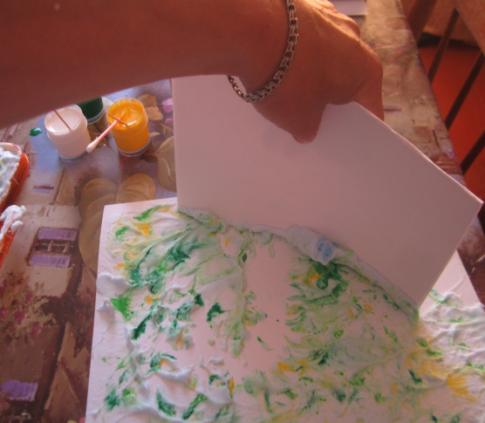 Вот такой фон у нас получился!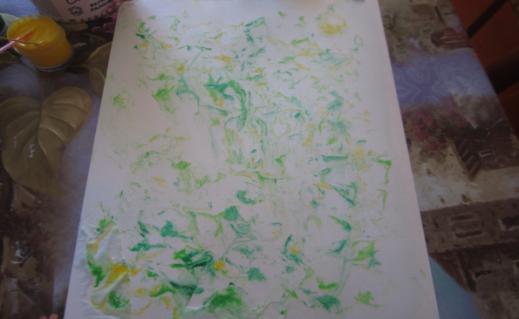 Далее, ватной палочкой, прорисовываем стебли цветов.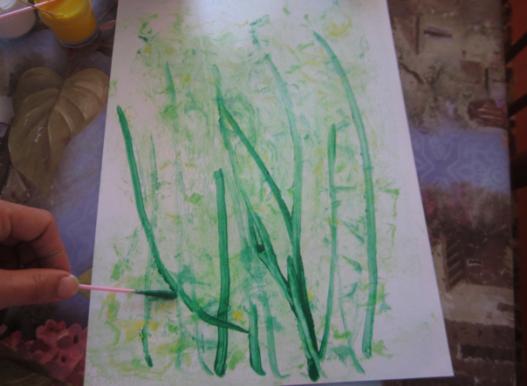  Переходим к следующему этапу. Берем пластилин, скатываем его в шар, приплющиваем  и наносим рисунок цветка, или листика с помощью стека путем вдавливания.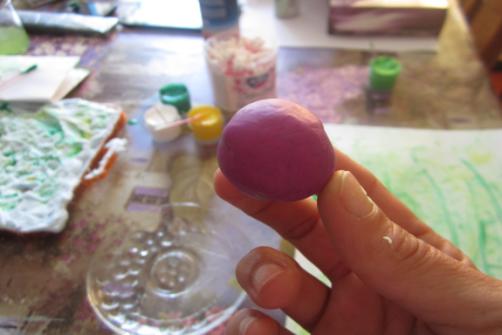 Это будет штамп (трафарет) листиков для цветка.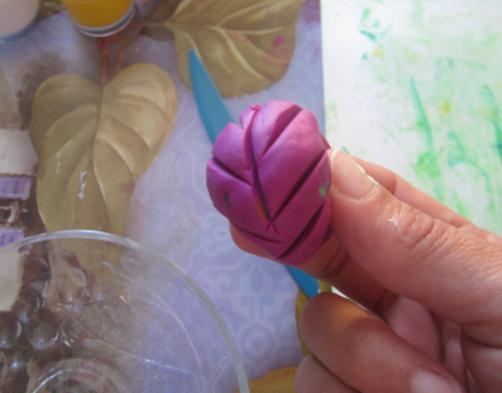 Таким же способом сделайте формы любых цветов.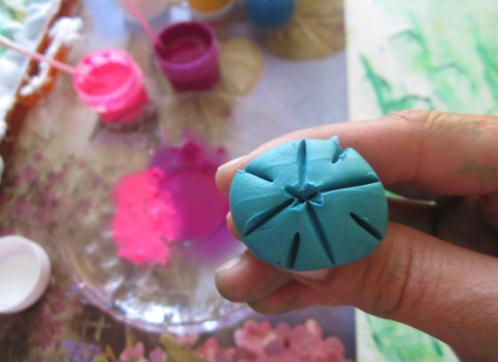 Теперь, макаем наши пластилиновые печати в краску и наносим оттиски на лист бумаги.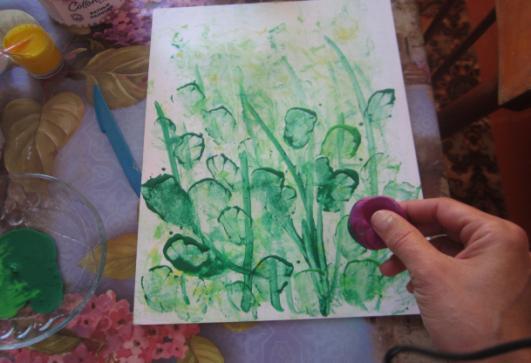 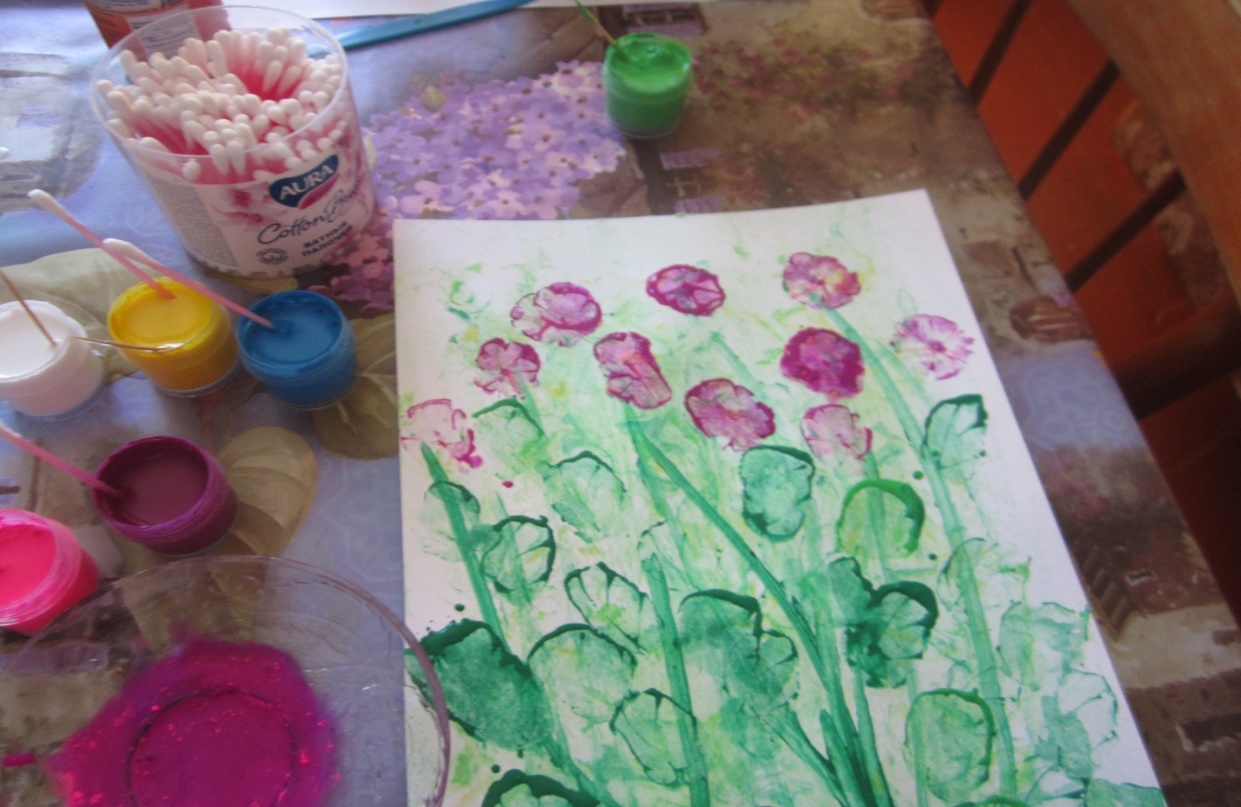  Ребята, вы можете ватной палочкой, методом тычка, прорисовать краской середки у цветов и дополнить рисунок  другими цветами.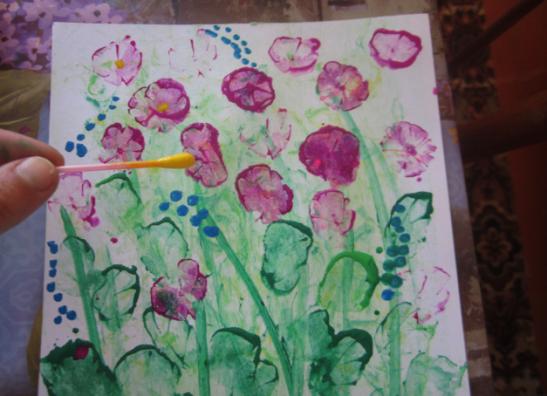 Просушиваем рисунок и цветы небывалой красоты готовы!Воспитатель. Ребята, какие у нас получились красивые цветы! Предлагаю, разложить ваши рисунки и посмотреть  на каждую работу. (Дети рассматривают свои работы, воспитатель ведет обсуждение порядка выполнения рисунка, вместе   детьми выясняет какие трудности были в ходе работы и как дети с ними справились).Воспитатель. Ну вот, теперь нам осталось выслать свои рисунки волшебной почтой, как вы думаете,  малыши и малышки будут рады нашим работам? Почему? А что придало нашим рисункам волшебства, а как мы сделали свои работы необычными, чем мы пользовались при рисовании и  каким образом? Вы молодцы! Настоящие художники и волшебники! А сейчас предлагаю вам пойти на улицу и рассмотреть, какие необычные цветы цветут на нашем участке.